         Anniversaire des 30 ans des classes LSF de Toulouse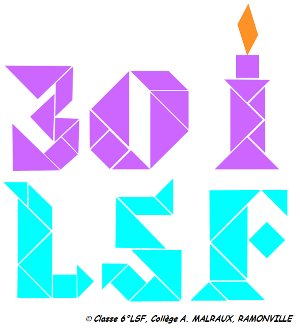 Garderie des enfants de 6 ans à 12 ansAu 6 chemin des Sables, Ramonville Saint-AgneFiche de renseignementsLa garderie pour les enfants de 6 à 12 ans est encadrée par des animateurs signants : le samedi de 9h à 17h    et   le dimanche de 9h à 12h.Responsable : Muriele Nicolas n.muriele@hotmail.frMerci de  remplir le tableau ci-dessous et de l’envoyer à Muriele Nicolas ou de le remettre aux animateurs lors de l’ouverture de la garderie à 9h.ENFANTSRESPONSABLE LEGALNom et prénom : Adresse mail :Numéro de portable :Personnes autorisées à venir chercher l’enfant pendant l’anniversaire des 30 ans (une pièce d’identité sera demandée) :SignatureEnfant 1Enfant 2Enfant 3Nom et prénom AgeAllergiesProblème(s) de santé 